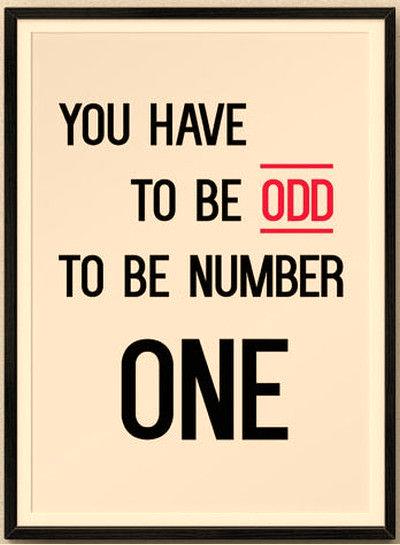 I have to _______________________________________ every morning. How about you?Me, too BoxesI have to __________________________________ on _________________. How about you?Me, too BoxesI don’t have to _______________________________________ after _____________. How about you?Me,too BoxesI don’t have to________________________________________ at ________________. How about you?Me, too Boxes